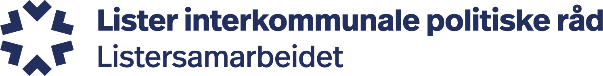 INNKALLINGFOKUSMØTE 15 juni - 2021TEAMS Kl 0900 – 1200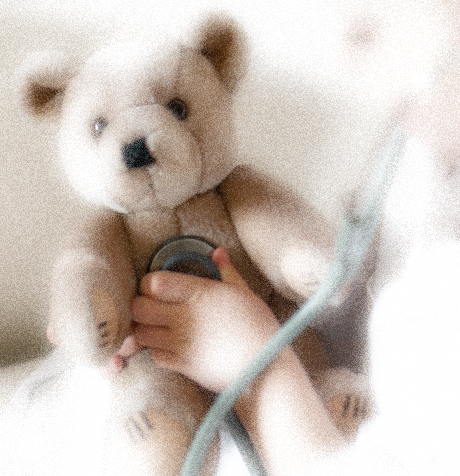 InnledningPå dette fokusmøtet vil vi rette søkelyset på to viktige endringer som vil kunne ha store økonomiske og organisatoriske konsekvenser for den enkelte kommune.SSHF har gitt noen signal om behov for endring som vil ha konsekvenser for kommunenes samarbeid om ansvar for legevakt og legevaktsentral.  Vi vil bruke første halvdel av møtet til å se nærmere på hvilke betydning dette kan få for fremtidig organisering, rekruttering og kostnadsbilde.NY BARNEVERNLOV.  Vi har gjennom flere runder fått presentert hva som er grunnpilarene i reformen, og hvilke økonomiske konsekvenser det kan ha for enkelte kommuner dersom det ikke gjør gode grep i forkant.  Sammen med leder og barnevernet Bodil Waage Glomsheller og folkehelsekoordinator Linn Gyland, vil vi forsøke å belyse hvilke tiltak og administrative grep det kan være viktige å fokusere i løpet av høsten.Møtet går på teams, og det er fult mulig å videresende invitasjonen til ansatte dere mener bør få med seg hele eller deler av programmet.PROGRAM0900 – 0905:	Velkommen v/leder av Lister IPR og ordfører Arnt Abrahamsen0905 – 1025: 	Økt innsikt i og forståelse for kommunenes oppgaveansvar og sykehusets rolleEndrede krav og behov for endringer/tilpasninger innenfor dette området. V/ Vidar Andersen, leder av legevaktenØnske om et strategisk samarbeid med kommunene. v/ Øystein Evjen Olsen - klinikkdirektør Somatikk.Hvilke endringer står vi overfor på kort sikt – og risikoen ved ikke å jobbe sammen om disse utfordringene.   v/kommunalsjef Inger-Marethe Egeland og kommunalsjef Anne Berit Åtland Hansen. Erfaringene fra samarbeidet om nytt parkeringsanlegg og beredskapssenter – der både sykehus og kommunen får løst sine behov på en effektiv måte gjennom å jobbe sammen. v/ rådmann Bernhard Nilsen Oppsummering og dialog.   Hvordan går vi frem for å avslutte eksisterende avtaler og komme videre med en ny avtale for drift på kort siktInnspill til involvering / koordinering mot en langsiktig avtale.  1025 – 1035	Beinstrekk1035 – 1200	Ny barnevernlov er en samhandlingsreform!Hvorfor omtales ny barnevernlov som en samhandlingsreform for barn og unge? v/Bodil Waage Glomsheller, leder av Lister barnevern.Korte innspill fra hver kommune (maks 3 min) om Hvem har hånda på rattet i din kommune ifht reformen?Hva betyr reformen for din kommuneNoen refleksjoner om veien videre. Erfaringer fra arbeidet med samhandlingsreformen i 2009, hva kan vi ta med oss? v/Linn Gyland folkehelsekoordinator Lister.  Oppsummering, dialog og veien videre.